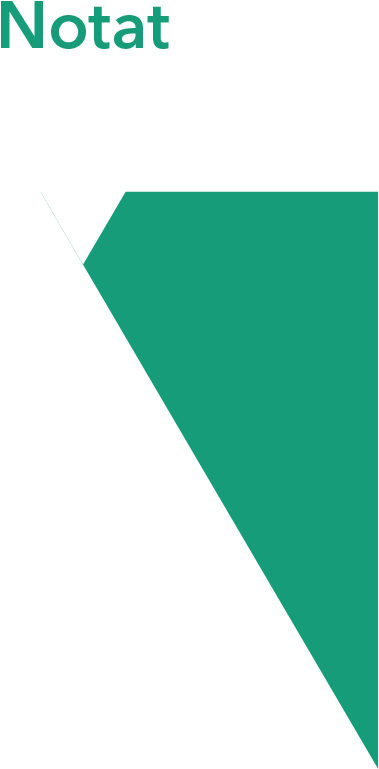 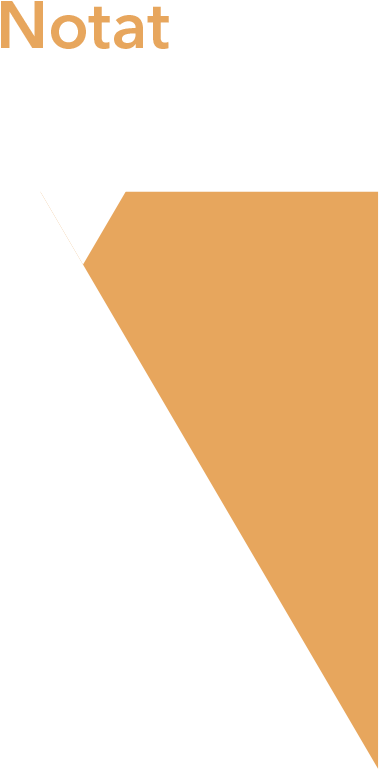 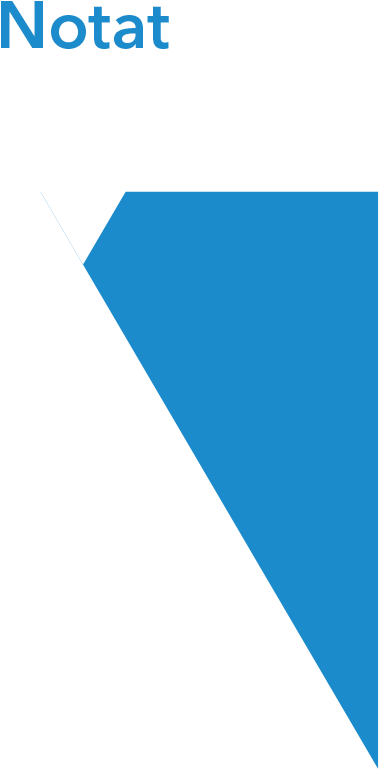 Undertegnede – leder i medlemsbedrift i NHO Logistikk og Transport – gir herved 
…………(fyll inn navn)……………….…… fullmakt til å avgi stemme på vegne av 
…………… (fyll inn selskapets navn)……………………….…. 
på NHO Logistikk og Transports ordinære generalforsamling som gjennomføres som digitalt møte på Teams 7. mai 2021 kl. 09.00.

Sted: …………………………………………………………………………………………….

Dato: ……………………………………………………………………………………………

Underskrift:……………………………………………………………………………………. Signert fullmakt bes sendt per e-post til thor.chr.hansteen@nholt.no innen torsdag 6. mai.  Med vennlig hilsen
Thor Chr. Hansteen Advokat MNA
Mobil +47 91 78 50 51 TilFraKopiDatoSak